一、产品介绍（JC-7890常规版）气相色谱仪，是指用气体作为流动相的色谱分析仪器。主要应用于：环境保护，生物化学，食品发酵，中西药物，石油加工，有机化学，卫生检查等行业的分析与研究。土壤质量六六六和滴滴涕、有机氯农药测定。
二、产品参数
主要技术指标： 
1、柱箱控温范围：室温5℃-400℃（以0.1℃为增量任设）。
2、温度精度：不大于±0.1℃。
3、温度梯度：±1℃（100℃-360℃程序升温）。
4、升温速率：0.1℃-40℃/min（以0.1℃为增量任设）。
5、进样口、检测器控温范围：室温+10℃-400℃。
6、电压220V±10%，最大功率2200W。
检测器技术指标：三、产品特点
1、大屏幕中英文两种显示，画面切换简单明了，外观时尚美观。
2、完善的智能化多维色谱系统，ARM9-32位芯片和国外原版软件，宽幅的升温速率，快速的降温系统，高稳定性的温控技术。
3、完善的自诊断功能，可以方便的检查故障部位和故障类型。
4、完善的温度过热保护及铂丝电阻开路、短路报警功能，保证温度不失控。
5、可选配内置AD转换电路，直接输出数字信号。
6、可以实现反控功能，所有参数的设置和分析控制均可在PC上完成。
7、在有干冰或液氮的条件下，可实现负温度操作，支持-80℃至450℃的宽范围的温度控制。
8、在180℃以内，柱箱控制精度高达±0.01℃。
9、可同时安装二个填充柱一个毛细管柱或同时安装两付毛细管柱，
10、可以实现双热导、双FID、或热导和氢火焰同时工作。
11、可同时安装三个检测器和甲烷转化炉。
12、手动进样、自动启动进样装置、自动点火等功能任选。
13、仪器具有断气自动停电保护功能。
14、六路控温，七阶程序升温，毛细管和填充柱汽化室独立控温，智能双后开门。
15、仪器采用5.7英寸彩屏显示，可同时显示两路谱图；具备自动流量显示功能。
16、可以配套使用顶空进样器、热解析仪、液体自动进样器、气体自动进样阀等外部设备。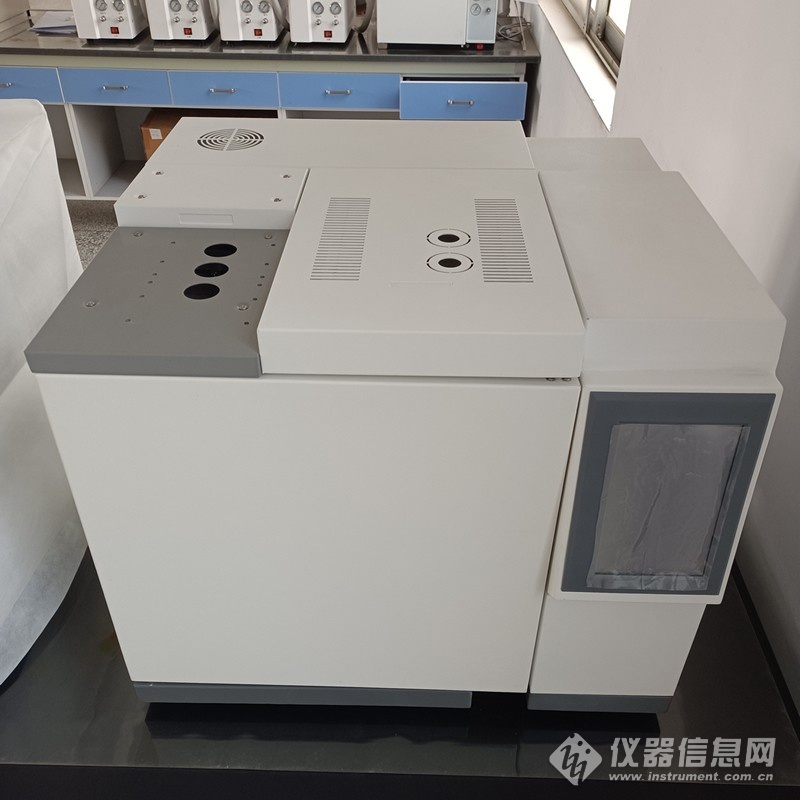 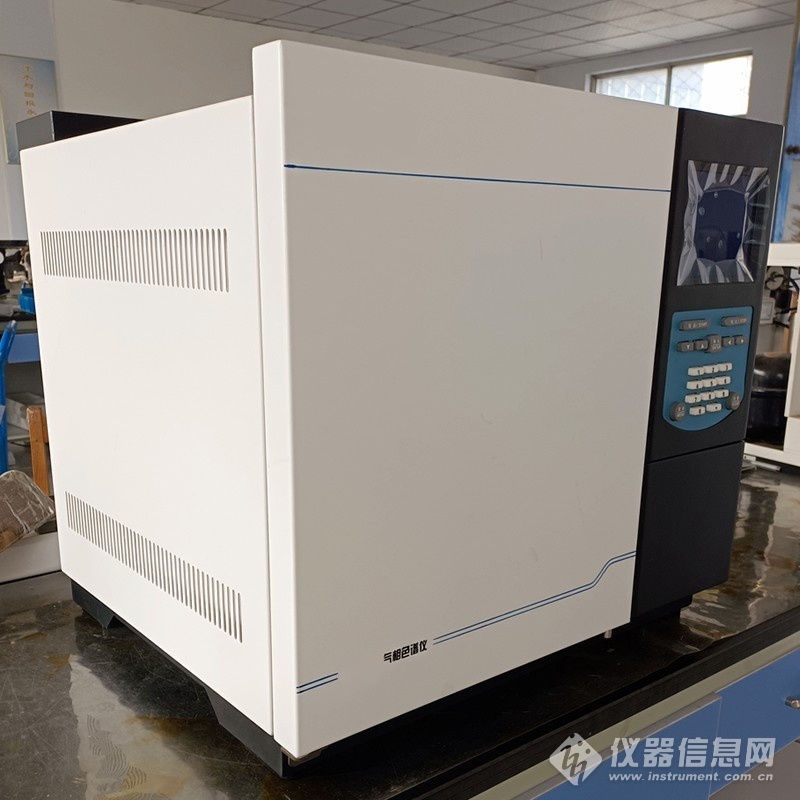 检测器敏感度/灵敏度噪音漂移线性特点FIDMf≤8×10 -12 g/s(苯)≤ 0.02mV≤ 0.15mV/h≥107铂金点火丝、刚玉瓷喷嘴TCDS≥3500mV.ml/mg(苯)≤ 0.02mV≤ 0.15mV/h≥105进口铼钨丝、恒流供电FPDMp≤2×10-11g/sec(1605)Ms≤5×10-11g/sec(噻吩)≤ 0.02mV≤ 0.15mV/h单火焰设计、适用于硫、磷残留分析NPDMf≤5×10-12g/s( 偶氮苯Mf≤5×10-12g/s(马拉硫磷 )≤ 0.02mV≤ 0.15mV/h进口铷珠、适用于磷的残留分析ECDMf≤1×10 -13g/ml(r-666)≤ 0.02mV≤ 0.15mV/h≥107Ni63放射源；适用于电负性物质的残留分析注：外型尺寸: 660*460*465mm  整机重量：60 kg  输入电源：AC 200V±10%  50HZ  2KW注：外型尺寸: 660*460*465mm  整机重量：60 kg  输入电源：AC 200V±10%  50HZ  2KW注：外型尺寸: 660*460*465mm  整机重量：60 kg  输入电源：AC 200V±10%  50HZ  2KW注：外型尺寸: 660*460*465mm  整机重量：60 kg  输入电源：AC 200V±10%  50HZ  2KW注：外型尺寸: 660*460*465mm  整机重量：60 kg  输入电源：AC 200V±10%  50HZ  2KW注：外型尺寸: 660*460*465mm  整机重量：60 kg  输入电源：AC 200V±10%  50HZ  2KW